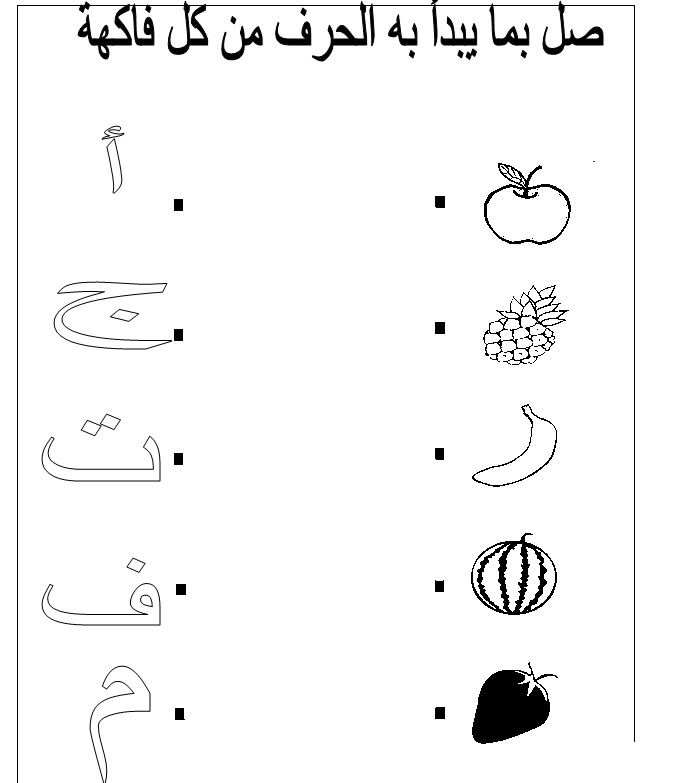 حلل الكلمات الآتية إلى حروف ومقاطع :حول الصوت القصير إلى الصوت الطويل :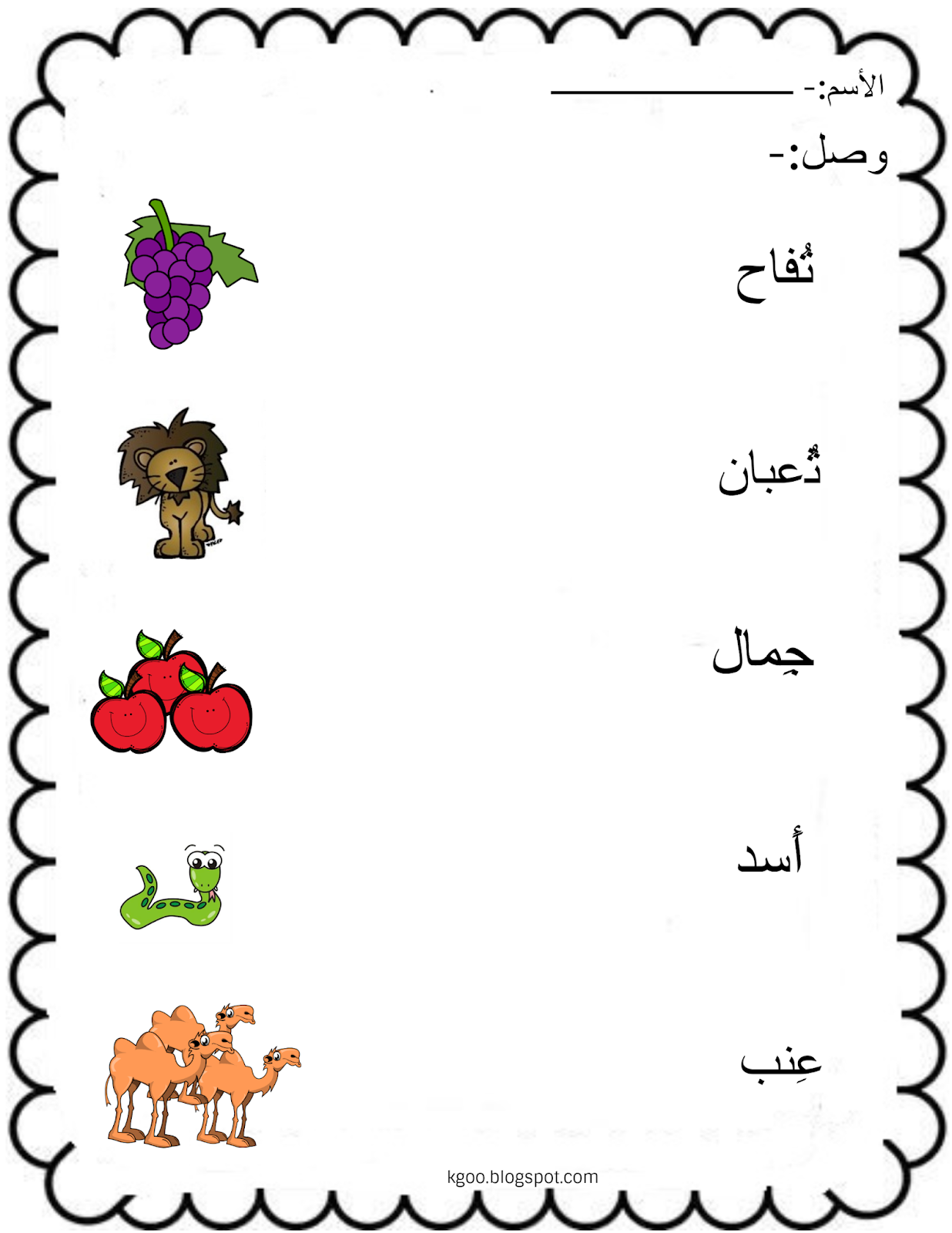 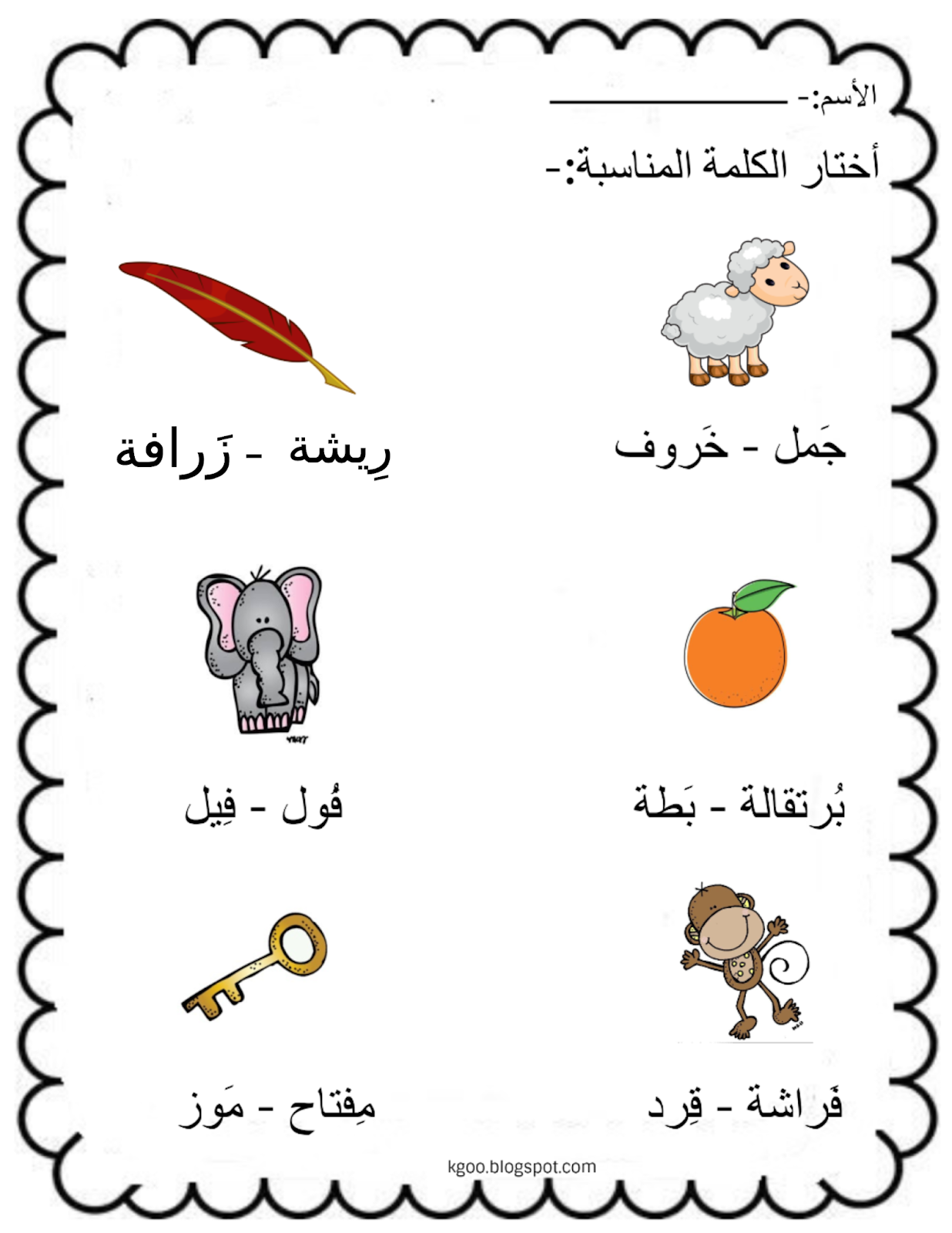 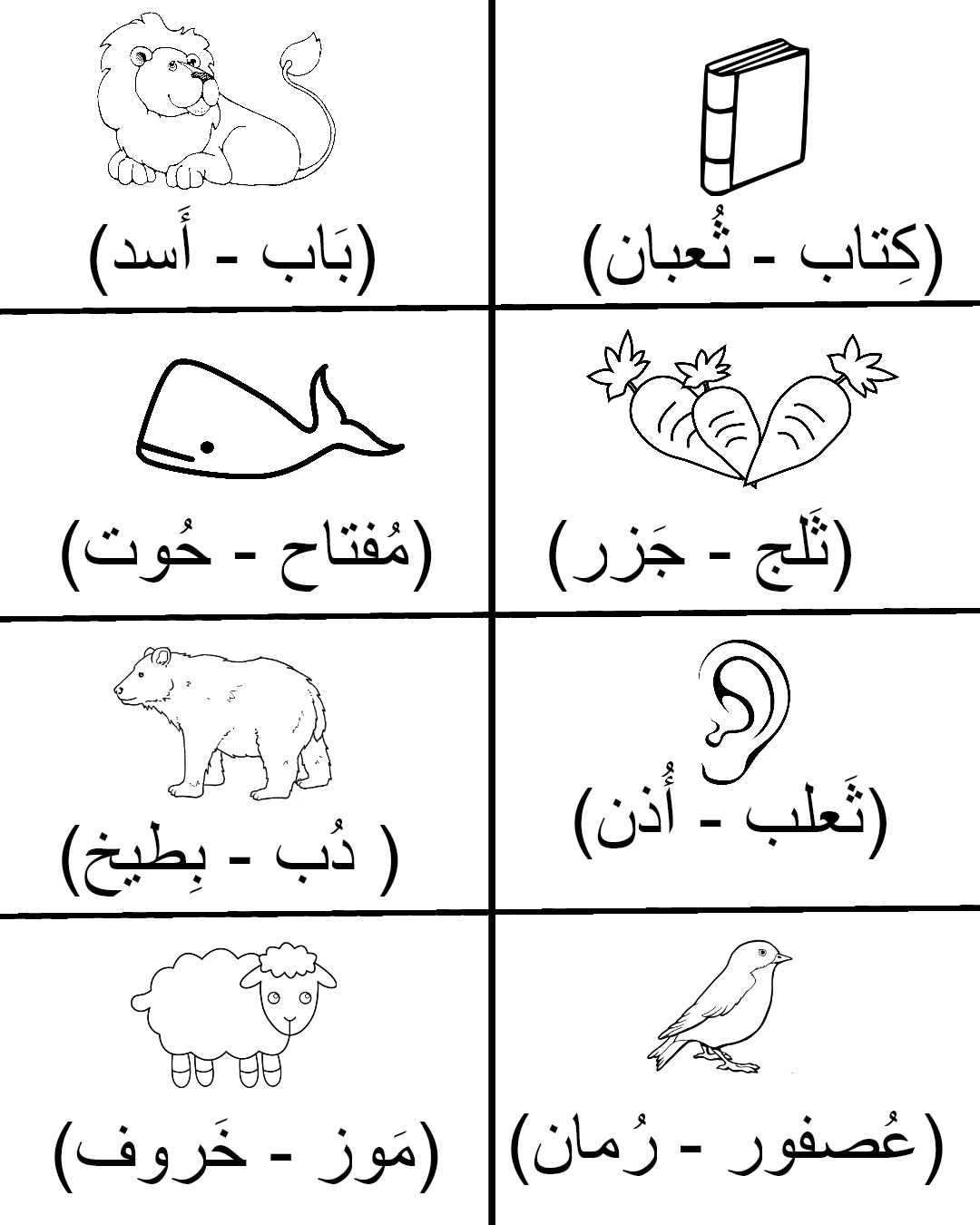 اكتب بخطٍ جميلٍ ومرتب :أُحِبُّ الذّهابَ إِلى مَدْرَسَتي.قسم اللغة العربية